Überlagerung von WellenErkläre die besprochenen Fachbegriffe unter Verwendung der Wortgeländer bzw. des Werkzeugkastens:Superpositionsprinzip:(zwei, die Welle,n; sich durchdringen; ungestört; allerdings; lokal; (es) geben; Interferenz)Konstruktive Interferenz: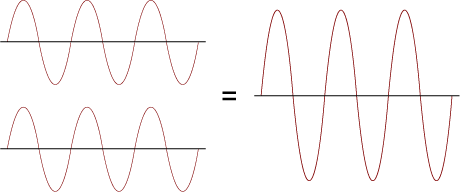 (wenn; gleiches Vorzeichen; besitzen; die Welle,n; gegenseitig; sich verstärken)Destruktive Interferenz: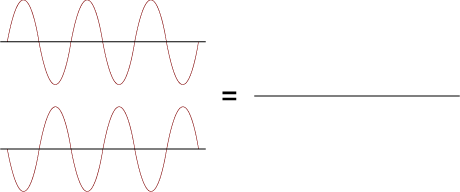 (wenn; anderes Vorzeichen; besitzen; die Welle,n; gegenseitig; sich auslöschen )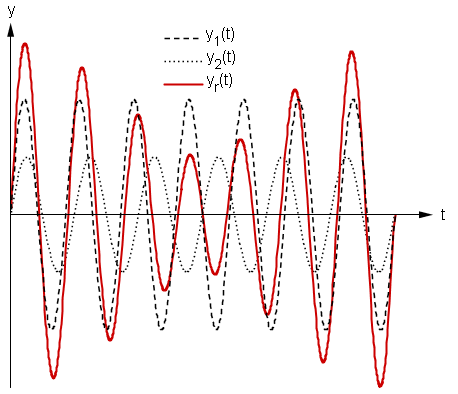 Schwebung:Eine Schwebung entsteht, wenn zwei Wellen mit geringem Frequenzunterschied interferieren:Zunächst schwingen beide Wellen 	Dann	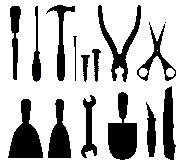 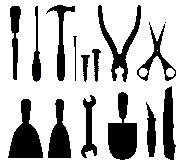 Stehende Wellen:Stehende Wellen entstehen, wenn 	(Verwende folgende Fachbegriffe: die Ausbreitungsrichtung,en; die Amplitude,n; die Frequenz,en)Sie sind also das Resultat der Überlagerung bzw. Superposition zweier Wellen. Diese resultierende Welle bewegt sich nicht im Raum fort, sondern schwingt auf der Stelle. Ihre maximale Amplitude ist 	wie die Amplituden einer der beiden gegenläufigen Wellen.Sie hat Schwingungsknoten und Schwingungsbäuche. Als Knoten der Schwingung bezeichnet man dieStellen der Welle, an denen die Amplitude 	ist, während man als Bäuche dieStellen bezeichnet, an denen zu jedem Zeitpunkt eine 	Interferenz stattfindet.Der Abstand zwischen den Wellenknoten beträgt 	Wellenlänge.Beide Teilwellen mit resultierender, stehender Welle: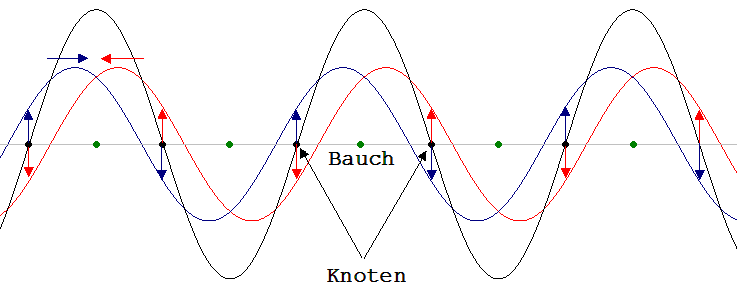 Resultierender, stehender Welle in unterschiedlichen Zuständen: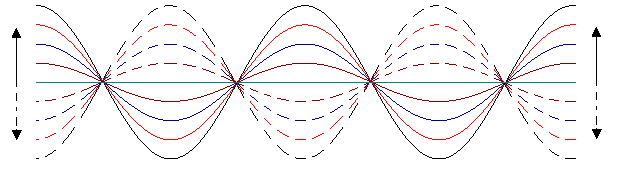 